Неделя правовых знаний в МБОУ СОШ №11С 11.10. по 16.10.2021 года в школе была  проведена неделя правовых знаний. Неделя правовых знаний проводилась с целью познакомить детей с их правами, закрепленными в Конвенции о правах ребенка, Конституции РБ, соотнести права и обязанности детей, способствовать осознанию ответственности за свои права. Согласно плану работы во всех классах прошли мероприятия.  Была оформлена библиотечная выставка «Мы имеем право». Для обучающихся 5-6 классов была проведена литературно-правовая викторина «Права сказочных героев». Данное мероприятие носило познавательный характер, обучающиеся делились знаниями,  вели дискуссию, узнавали новое. Отмечали, какие права и кем нарушаются в отношении сказочных героев.Обучающиеся 7 класса с интересом приняли участие в правовом турнире, учились применять полученные правовые знания в ситуациях, где были обозначены противоправные действия. Для обучающихся  9-10 классов  был организован просмотр видеороликов «Права и обязанности несовершеннолетних. Административная и уголовная ответственность несовершеннолетних».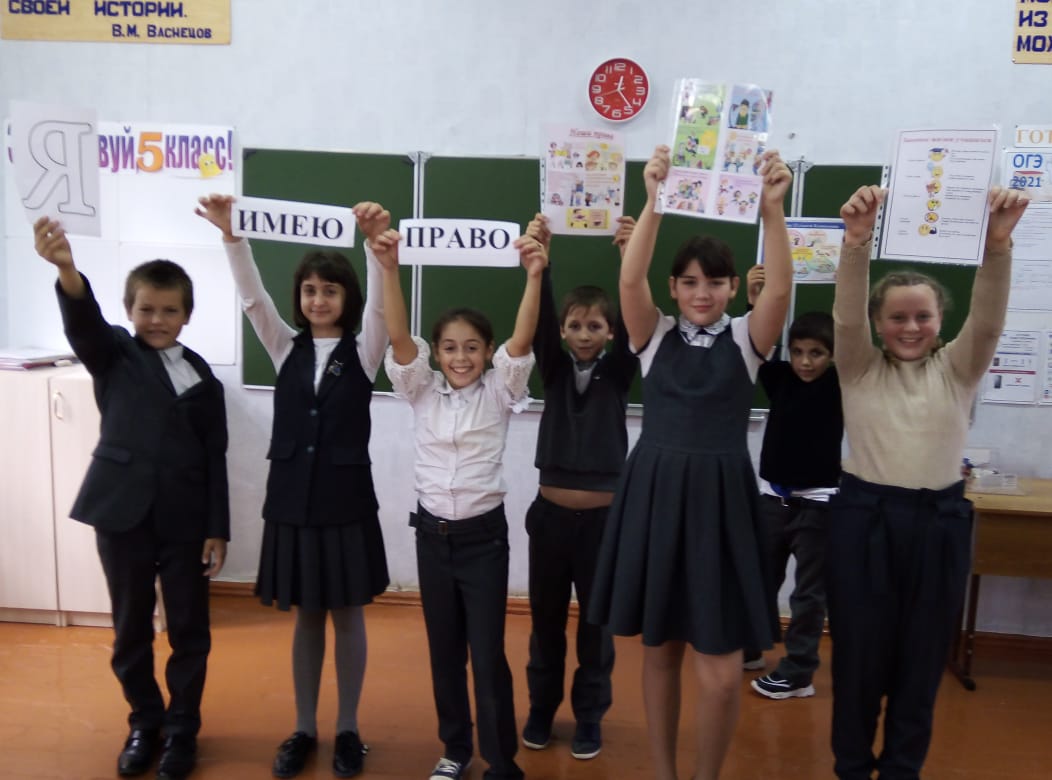 Анализируя проведённую работу, можно сделать выводы:-в ходе недели обучающиеся узнали и закрепили представления о правах и обязанностях детей, учились применять полученные правовые знания при ситуациях, где были обозначены противоправные действия;-выше перечисленные мероприятия вызвали интерес; надо отметить, что игровые мероприятия помогают создать атмосферу непринуждённости, объединяет детей.Заместитель директора по ВР                       Л.В. Дробилко